Fernando Mendoza RodríguezNOMBRAMIENTO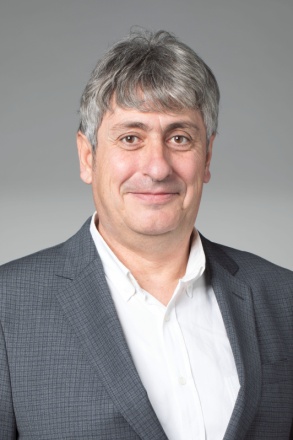 El Consejo de Administración de la sociedad pública NILSA (Navarra de Infraestructuras Locales S.A.) acordó el pasado 26 de noviembre de 2019 nombrar a Fernando Mendoza Rodríguez director gerente de la entidad, cargo al que se incorporó el 1 de enero de 2020.BIOGRAFÍA PROFESIONALNacido en Logroño en 1962.Graduado en Magisterio (1983), Licenciado en Ciencias Biológicas por la Universidad de Navarra (1987) y Máster en Atención Sanitaria al Medio -Especialidad en Gestión Ambiental por la Universidad Pública de Navarra (1991).Con una experiencia laboral de 27 años en asesoría, gestión ambiental y sostenibilidad. Como profesional libre (1992-2000); y desde el año 2000 como técnico de distintas empresas públicas del Gobierno de Navarra.2018-2019. Director de la Oficina Comarcal de La Ribera de NASUVINSA - Navarra de Suelo y Vivienda S.A. Puesta en marcha de la oficina con oferta de gestión alquiler social, rehabilitación de vivienda, regeneración urbana y apoyo al desarrollo territorial sostenible en la comarca.2016-2018. Director de LURSAREA - Agencia Navarra del Territorio y la Sostenibilidad – Jefe de Área de NASUVINSA. Puesta en marcha, dirección técnica y de personal de LURSAREA, Agencia encargada de la planificación estratégica y la dinamización del desarrollo territorial y sostenible de Navarra.2000-2016. Técnico del Equipo de Biodiversidad de Gestión Ambiental de Navarra (GAN-NIK). Planificación y gestión de la de la biodiversidad en Navarra, principalmente en la zona de la Ribera Navarra.2006-2012. Desarrolla la funciones de Coordinador técnico, administrativo y de personal de este Equipo de Biodiversidad en GAN-NIK. Especial importancia tuvo en estos años su labor de coordinación de proyectos europeos cofinanciados por el Departamento de Medio Ambiente del Gobierno de Navarra, y relacionados con la gestión de la biodiversidad y el agua, entre los que destacan: LIFE+ ‘Territorio Visón’-recuperación ambiental del territorio fluvial, espacio vital del visón europeo; Interreg IVB sudoe ‘TFE’–Territorios Fluviales Europeos; Interreg IVA ‘BIDUR’ - Gestión transfronteriza compartida de las cuencas del Bidasoa y el Urumea; Interreg IIIA ‘GIRE-IMER’ - Gestión Integral de Ríos Europeos; LIFE+ ‘Nitratos’ -Repercusión de las prácticas agrarias en la contaminación de las aguas continentales; y LIFE ‘GERVE’ - Gestión Ecosistémica de Ríos con Visón Europeo, que obtuvo el reconocimiento ‘Best LIFE NAT 2007-2008’ por parte de la Comisión Europea. Alcalde de Arguedas por el PSN-PSOE (2011) y reelegido en 2 elecciones (2015 y 2019).CONTACTOfmendoza@nilsa.com - Tfno. 848 430 800 - Avda. Barañain 22, bajo. Pamplona/IruñaFUNCIONESGestión de personasEstrategia y Plan anualOrganización internaControl financieroRelaciones externas al más alto nivelÓRGANOS COLEGIADOS Y CONSEJOS DE DIRECCIÓN Y ADMINISTRACIÓN DE ORGANISMOS PÚBLICOS Y SOCIEDADES MERCANTILES EN LOS QUE PARTICIPE O HAYA PARTICIPADO EN LOS ÚLTIMOS CUATRO AÑOS, ASÍ COMO ASOCIACIONES, FUNDACIONES Y ENTIDADES PRIVADAS DE CUYOS ÓRGANOS DIRECTIVOS FORME PARTE O HAYA FORMADO PARTE EN LOS ÚLTIMOS CUATRO AÑOS:Enero 2016 - septiembre 2019: parte de la Comisión Permanete de la Mancomunidad de La Ribera. ACTIVIDADES PÚBLICAS Y PRIVADAS PARA LAS QUE SE HAYA AUTORIZADO O RECONOCIDO LA COMPATIBILIDAD:No realiza actividades públicas ni privadas que requieran autorización de compatibilidad.    RETRIBUCIONES DE CUALQUIER NATURALEZA PERCIBIDAS ANUALMENTE POR EL EJERCICIO DE CARGOS PÚBLICOS:- 2020: gerente de NILSA, 64.103 €.- 2019: Alcaldía de Arguedas: 11.269,94 €. Comisión Permanente de la Mancomunidad de la Ribera: 1.250 €. - 2018: Alcaldía de Arguedas: 3.120 €. Comisión Permanente de la Mancomunidad de la Ribera: 1.875 €. - 2017: Alcaldía de Arguedas: 3.680 €. Comisión Permanente de la Mancomunidad de la Ribera: 2.175 €. - 2016: Alcaldía de Arguedas: 9.966,86 €. Comisión Permanente de la Mancomunidad de la Ribera: 2.575 €.